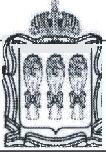 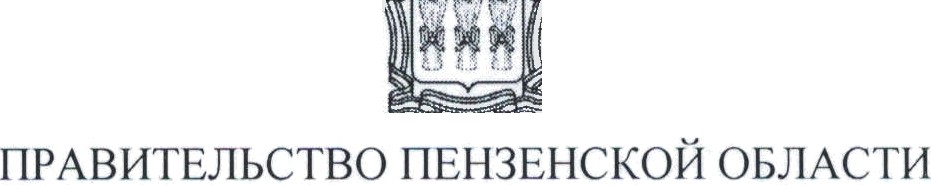 ВИЦЕ-FУБЕРНАТОР ПЕНЗЕНСКОЇЇ ОБЛАСТИул. Московская, д.75. г. Пенза, 440025 Тел. (8412) 59-23-39, тел./факс (841 2) 59-55-9 IE-mail: pravobl@obl.penza.net http://www.pnzreg.ru	 N.Главам администраций городских округов и муниципальных районов Пензенской областиНа № 	 	 ОТСогласно получаемой из органов внутренних дел информации в регионе участились  случаи  мошеннических  действий  в  отношении  граждан с использованием средств мобильной телефонной связи и ресурсов сети Интернет.С целью организации правового информирования населения необходимо обеспечить размещение представленного УМВД России по Пензенской области тематического видеоролика (либо баннер со ссылкой) на доступных для неограниченного круга пользователей медиаресурсах, Интернет-сайтах администраций, учреждений культуры, страницах социальных сетей, образовательных учреждений и иных организаций для его просмотра.Кроме этого, прошу рассмотреть возможность привлечения осуществляющих на территории муниципальных образований деятельность средств массовой информации к демонстрации представленного видеоролика в телеэфире, либо на имеющихся Интернет-ресурсах.Ролик размещен по адресу: https://c1oud.mail.ru/nublic/SJKO/nKrxYKsяkАлексеевиW“ Курдюков Олег Анатольевич Колемасов Александр Нико	ич т. 8(8412) 563-210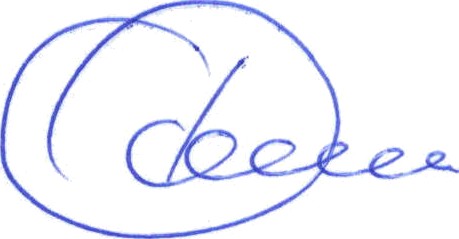 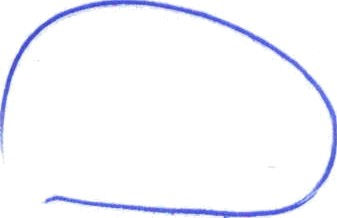 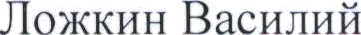 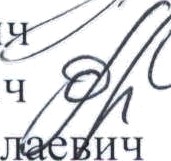 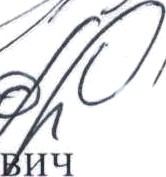 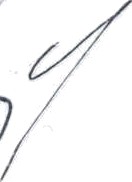 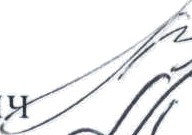 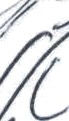 С.В. Федотов